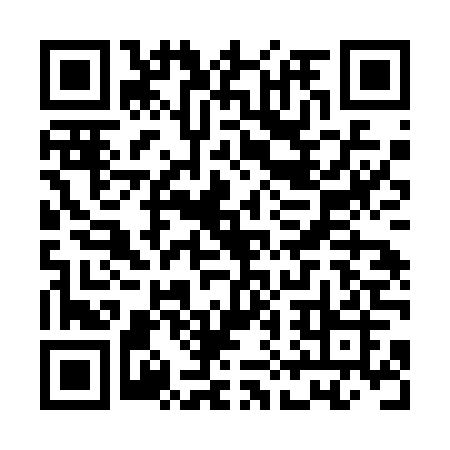 Ramadan times for Fangshan District, ChinaMon 11 Mar 2024 - Wed 10 Apr 2024High Latitude Method: Angle Based RulePrayer Calculation Method: Muslim World LeagueAsar Calculation Method: ShafiPrayer times provided by https://www.salahtimes.comDateDayFajrSuhurSunriseDhuhrAsrIftarMaghribIsha11Mon5:045:046:3312:253:446:186:187:4312Tue5:025:026:3212:253:446:196:197:4413Wed5:005:006:3012:253:456:206:207:4514Thu4:594:596:2812:253:466:216:217:4615Fri4:574:576:2712:243:466:226:227:4716Sat4:554:556:2512:243:476:236:237:4817Sun4:544:546:2412:243:476:246:247:4918Mon4:524:526:2212:233:486:256:257:5019Tue4:504:506:2012:233:486:276:277:5220Wed4:494:496:1912:233:496:286:287:5321Thu4:474:476:1712:233:496:296:297:5422Fri4:454:456:1612:223:506:306:307:5523Sat4:434:436:1412:223:506:316:317:5624Sun4:424:426:1212:223:516:326:327:5725Mon4:404:406:1112:213:516:336:337:5826Tue4:384:386:0912:213:516:346:348:0027Wed4:364:366:0812:213:526:356:358:0128Thu4:344:346:0612:203:526:366:368:0229Fri4:334:336:0412:203:536:376:378:0330Sat4:314:316:0312:203:536:386:388:0431Sun4:294:296:0112:203:546:396:398:051Mon4:274:276:0012:193:546:406:408:072Tue4:254:255:5812:193:546:416:418:083Wed4:244:245:5612:193:556:426:428:094Thu4:224:225:5512:183:556:436:438:105Fri4:204:205:5312:183:556:446:448:116Sat4:184:185:5212:183:566:456:458:137Sun4:164:165:5012:183:566:466:468:148Mon4:144:145:4912:173:566:476:478:159Tue4:134:135:4712:173:576:486:488:1710Wed4:114:115:4512:173:576:496:498:18